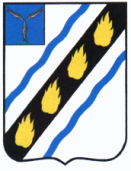 ЗОЛОТОСТЕПСКОЕ  МУНИЦИПАЛЬНОЕ  ОБРАЗОВАНИЕ СОВЕТСКОГО  МУНИЦИПАЛЬНОГО  РАЙОНА  САРАТОВСКОЙ  ОБЛАСТИСОВЕТ  ДЕПУТАТОВ (четвертого созыва)РЕШЕНИЕОт 20.02.2021       № 121с.Александровка О внесении изменений в решение Совета депутатов Золотостепского муниципального образованияСоветского муниципального района Саратовской области от 26.11.2020 г.  № 108	Рассмотрев  решение  Муниципального  Собрания  Советского  муниципального  района  от  17.02.2021  №  323  «О внесении изменений в решение Муниципального Собрания Советского муниципального района от 25.11.2020 № 290», руководствуясь Федеральным законом от 06.10.2003 № 131-ФЗ «Об общих принципах организации местного самоуправления в Российской Федерации»,  Уставом Золотостепского муниципального образования Советского муниципального района, Совет депутатов Золотостепского муниципального образования РЕШИЛ:Внести следующие изменения в решение Совета депутатов Золотостепского муниципального образования Советского муниципального района Саратовской области от 26.11.2020 № 108 «О принятии полномочий, отнесенных к компетенции органов местного самоуправления Советского муниципального района Саратовской области, на исполнение органам местного самоуправления  Золотостепского муниципального образования Советского муниципального района Саратовской области»:     Пункт 1 дополнить подпунктом 3 следующего содержания: «3) утверждение генеральных планов поселения, правил землепользования и застройки, утверждение подготовленной на основе генеральных планов поселения документации по планировке территории, выдача градостроительного плана земельного участка, расположенного в границах поселения, выдача разрешений на строительство (за исключением случаев, предусмотренных Градостроительным кодексом Российской Федерации, иными федеральными законами), разрешений на ввод объектов в эксплуатацию при осуществлении строительства, реконструкции объектов капитального строительства, расположенных на территории поселения, утверждение местных нормативов градостроительного проектирования поселений, резервирование земель и изъятие земельных участков в границах поселения для муниципальных нужд, осуществление муниципального земельного контроля в границах поселения, осуществление в случаях, предусмотренных Градостроительным кодексом Российской Федерации, осмотров зданий, сооружений и выдача рекомендаций об устранении выявленных в ходе таких осмотров нарушений, направление уведомления о соответствии указанных в уведомлении о планируемых строительстве или реконструкции объекта индивидуального жилищного строительства или садового дома (далее - уведомление о планируемом строительстве) параметров объекта индивидуального жилищного строительства или садового дома установленным параметрам и допустимости размещения объекта индивидуального жилищного строительства или садового дома на земельном участке, уведомления о несоответствии указанных в уведомлении о планируемом строительстве параметров объекта индивидуального жилищного строительства или садового дома установленным параметрам и (или) недопустимости размещения объекта индивидуального жилищного строительства или садового дома на земельном участке, уведомления о соответствии или несоответствии построенных или реконструированных объекта индивидуального жилищного строительства или садового дома требованиям законодательства о градостроительной деятельности при строительстве или реконструкции объектов индивидуального жилищного строительства или садовых домов на земельных участках, расположенных на территориях поселений, принятие в соответствии с гражданским законодательством Российской Федерации решения о сносе самовольной постройки, решения о сносе самовольной постройки или ее приведении в соответствие с предельными параметрами разрешенного строительства, реконструкции объектов капитального строительства, установленными правилами землепользования и застройки, документацией по планировке территории, или обязательными требованиями к параметрам объектов капитального строительства, установленными федеральными законами (далее также - приведение в соответствие с установленными требованиями), решения об изъятии земельного участка, не используемого по целевому назначению или используемого с нарушением законодательства Российской Федерации, осуществление сноса самовольной постройки или ее приведения в соответствие с установленными требованиями в случаях, предусмотренных Градостроительным кодексом Российской Федерации», в части:- формирования документов в виде графического и текстового описания местоположения границ территориальных зон населенного пункта для внесения их в Единый государственный реестр недвижимости.»;2) Изложить пункт 2 в следующей редакции:«2. Золотостепскому муниципальному образованию Советского муниципального района Саратовской области принять финансовые средства в виде межбюджетных трансфертов из бюджета Советского муниципального района на:- осуществление части полномочий, указанных в подпункте 2) пункта 1 настоящего решения, в размере 1278500,0 (Один миллион двести семьдесят восемь тысяч пятьсот) рублей;- осуществление части полномочий, указанных в пункте 3 настоящего решения, в размере 267363 (Двести шестьдесят семь тысяч триста шестьдесят три) рубля 76 копеек.».2. Настоящее решение вступает в силу со дня его официального опубликования.Глава Золотостепскогомуниципального образования 			А.В.Трушин